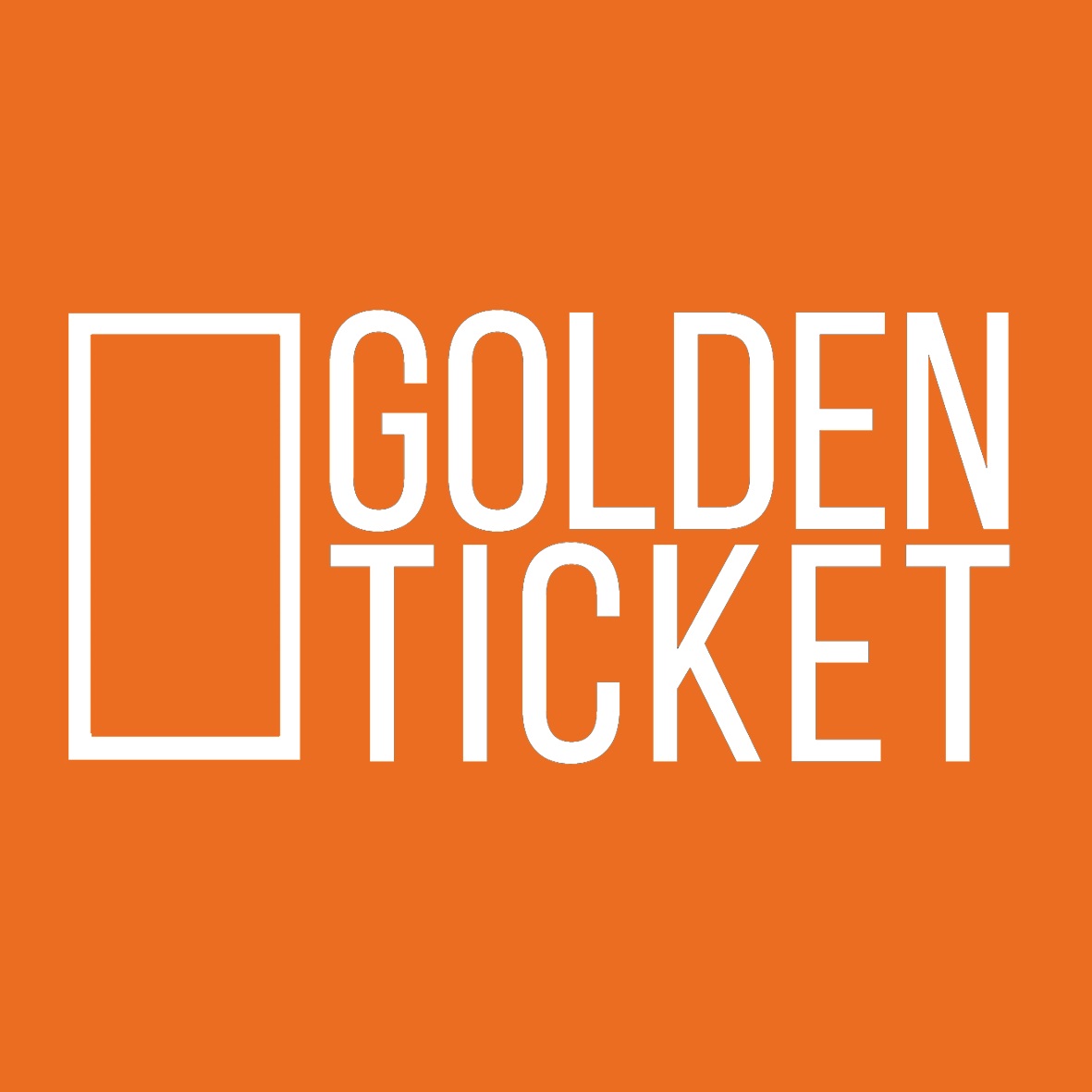 MAX PROSAMit anderen Augen Tour
>> Album Release “Mit anderen Augen” am 26.07.2019>> Neues Video / Single: “Babylon” (u.a. feat. Ben Becker und Max Riemelt) // https://youtu.be/_55YMOfPRDQ>> PR: Beck to Music // Susanne Beck (Updates folgen)>> ANNOUNCEMENT 2019 Daten: Bereits online>> ANNOUNCEMENT 2020 Daten: 26.07.2019DATEN09/08/2019 EINSIEDEL (CH) Einsiedler Musikfest10/10/2019 PLAUEN Malzhaus11/10/2019 LEIPZIG Neues Schauspiel12/10/2019 GÖTTINGEN Musa13/10/2019 KASSEL Dock 416/10/2019 HAMBURG Knust17/10/2019 BOCHUM Jahrhunderthalle / Dampfgebläsehaus18/10/2019 BREMEN Kito19/10/2019 BAD OLDESLOE KUB20/10/2019 MÜNSTER Pension Schmidt21/10/2019 BONN Pantheon Theater23/10/2019 BERLIN Lido24/10/2019 FRANKFURT Brotfabrik25/10/2019 JENA Kassablanca26/10/2019 MAGDEBURG Moritzhof27/10/2019 GOLZOW Zickengang30/10/2019 LUZERN (CH) Schürr31/10/2019 BADEN (CH) Royal01/11/2019 RAPPERSWIL-JONA (CH) Zak02/11/2019 PFORZHEIM Kulturhaus Osterfeld03/11/2019 MÜNCHEN Heppel & Ettlich05/02/2020 POTSDAM Lindenpark06/02/2020 STUTTGART Theater am Olgaeck07/02/2020 AUGSBURG Soho Stage08/02/2020 ERFURT Museumskeller09/02/2020 LOCHWITZ Weidengrund11/02/2020 DRESDEN Societätstheater12/02/2020 CHEMNITZ Weltecho13/02/2020 HANNOVER Pavillon14/02/2020 ROSTOCK Helgas Kitchen26/03/2020 NÜRNBERG MUZClub27/03/2020 LINDAU Kleines Zeughaus28/03/2020 BRACKENHEIM ArtigPRESSE FOTOSFotocredit für alle Bilder: Sandra Ludewighttps://www.dropbox.com/sh/5d4mgdophgw86xp/AABWHSu-4uk5O1kzWXIrbtC1a?dl=0TEXTDie Musikgeschichte ist voll von Künstlern, die ihre Musik als fortwährende Suche verstehen, die bereits zuneuen Ufern aufbrechen möchten, sobald ihr Schiff mit einem Schaben auf Sand anlegt. Und diePopmusik-Historie ist ebenso reich an Firmen und Managern, die dieses Bestreben zwar nach außengutheißen, es aber eigentlich viel lieber haben, wenn sich ihre Schützlinge auf bereits erfolgreicherobertem Land niederlassen. Im sicheren Hafen sozusagen.Max Prosa kehrt gerade zurück aus einem dieser vermeintlich sicheren Häfen. Mit den Alben „DiePhantasie wird siegen“ und „Rangoon“ war er in den Jahren zuvor auf zwei selbstgebauten Bootenerfolgreich losgesegelt; mit der Galeere der Plattenfirma konnte er sich indes nicht so recht anfreunden.Kein Wunder also, dass er auf „Mit anderen Augen“ die Welt wieder genau so neu sehen, wiedereigenhändig die Segel setzen und mit einem noch größeren Fernrohr in See stechen will. Dazu braucht erweder eine Reederei, noch die Rederei von Geschäftsleuten.Das Navigieren, die Suche nach einer Wahrheit und neuen Perspektiven zieht sich entsprechend alsThema durch viele der neuen Songs. Max Prosa betrachtet den Nachthimmel, singt vom eigenenRaumschiff, vom Boden des Ozeans oder von einem Funken vom höheren Glück, den er finden möchte(„Die Suche“). Und klingt dabei gelöst, befreit, mit frischer Neugier ausgestattet im Kreise von Begleitern,Instrumenten und Songstrukturen, die wie für ihn (und von ihm) geschaffen wurden.Max Prosa wird im Herbst & Winter 2019 / 2020 mit dem neuen Album “Mit anderen Augen” in Deutschland und der Schweiz auf Tour sein.LINKShttps://www.maxprosa.de/https://www.facebook.com/maxprosa/https://www.instagram.com/maxprosa/